Source : AWG-30/OUT-28QUESTIONNAIRE ON METHODOLOGY AND PRICING OF IMT SPECTRUM IN ASIA PACIFIC COUNTRIESSection 1: Elementary PartIntroduction:Given that spectrum is a finite resource, it is managed by Administrations taking into account international ITU Radio regulations and national IMT requirements. Administrations, as part of national spectrum management, regulate spectrum assignment and the pricing of IMT spectrum resources.Some Administrations have carried out IMT spectrum auctions in IMT bands. However, there is not any official database on the methodologies used for IMT spectrum prices from such auctions. At the same time, AWG has developed and maintained very useful data on mobile operators’ frequencies, technologies, and license durations in Report-15.A survey questionnaire has been developed to collect information on IMT spectrum pricing and methodologies adopted by those APT countries that have undertaken to auction their IMT spectrum. Objective of the Questionnaire:This survey questionnaire is to collect information on methodologies and pricing mechanisms deployed by Administrations for IMT spectrum auctioning within the Asia-pacific region. Based on the survey results, an APT Report will be developed for APT Members’ information reference that could assist and support APT Members in the IMT spectrum being utilized more effectively.Responsible Group:Sub-Working Group on IMT Spectrum (SWG IMT SPEC)Rapporteur of the Questionnaire:Dr. Michael Seongill Park (Chair of SWG IMT SPEC)Meeting at which the Questionnaire was approved:AWG-30 Document: AWG-30/OUT-28 Target Responder:APT MembersDeadline for Responses:AWG-31Section 2: Questionnaire PartQuestions:What are existing regulations and the mechanism for licensing the IMT spectrum?Answer:Please choose the appropriate answer Administrative (e.g First-come first-serve): 󠄀Beauty contest: 󠄀Auction: 󠄀Other: (please give in detail)Does your regulation require any payment for the assignment of IMT spectrum to the mobile operator, other than spectrum usage fee/charge/tax, when licensing the IMT spectrum? Answer:If an answer is “Yes”, please provide in detail those regulations and the purpose of this payment. In your regulation, what methodology is used for the determination of the value of the IMT spectrum for specific bands? Please provide details.Answer:	(Please refer to Annex 3 to document 1B/80)Does your Administration willing to share the reserved/starting price and auction price results with the associated requirement to licensees of the IMT spectrum?Answer: Yes / No.Suppose the answer is “Yes” please provide information in detail. In that case, including but not limited to: the frequency band is auctioned, reserved/starting price and auction price, payment term, license duration, license type, and roll-out obligations.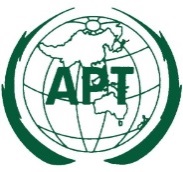 ASIA-PACIFIC TELECOMMUNITYThe 30th Meeting of the APT Wireless Group(AWG-30)5 – 9 September 2022, Bangkok, Thailand9 September 2022Licensing mechanismAny payment related to the economic value of the spectrumAdministrativeYes / No Beauty contestYes / NoAuctionYes / NoOther:Yes / NoAuctioned bandsReserved/starting price and auction pricePayment termLicense &durationLicense typeRoll-out obligations[3400-3600 MHz][1 mil USD/MHz/year][3 terms: 10% at the day license granted 40% in the next three months 50% in the next six months][10 years][nationwide / regional][50% of population coverage in 2 years from licensed]